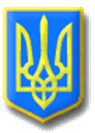 ЛИТОВЕЗЬКА СІЛЬСЬКА РАДАІВАНИЧІВСЬКОГО РАЙОНУ, ВОЛИНСЬКОЇ ОБЛАСТІПРОТОКОЛДвадцять сьомої  сесії сільської ради сьомого скликанняВід 21 червня 2019 року                                                                         с. ЛитовежВсього обрано 22 депутатиПрисутні на сесії 21 депутат:   Крась Сергій Васильович,      Мацюк    Сергій  Григорович,    Касянчук Олена Леонідівна, Лукашук Юрій Олександрович,  Глушнюк Юрій Олександрович, Качмарчук Василь Анатолійович, Новосад Юлія Василівна ,Киця Роман Андрійович, Дусь Микола Васильович, Кукоба Віталій Вікторович, Матящук Ярослав Васильович, Романюк Іван Володимирович, Клин Андрій Леонідович, Баран Олександр Михайлович, Соломенюк Михайло Сергійович, Бутчак Микола Михайлович, Микитюк Микола Харитонович, Шестон Чеслав Анатолійович, Красюн сергій Миколайович, Парій Надія Василівна , Ганюк Лілія Іванівна.        Відсутні: Куницька Лариса Веніамінівна ( з поважних причин).Запрошені:Директор комунального закладу Литовезький ліцей імені Володимира Якобчука Литовезької сільської ради  – Т.І.ІваницькаДиректор ЗОШ І-ІІ ст. с. Мовники –Т.І.ГромикЗавідувач ДНЗ «Сонечко» - В.Ф.ШелещукСімейний лікар Литовезької АЗПСМ – М.Є.ТюхтаІнші працівники комунальних закладів Литовезької сільської ради          Сесію веде Литовезький сільський голова - Іванчук Іван Іванович.Для ведення протоколу засідання сесії необхідно обрати секретаря.Поступила пропозиція секретарем сесії обрати діючого секретаря ради Касянчук Олену Леонідівну.  Питання ставиться на голосування.Проголосували:   «за» - одноголосно.Секретар засідання  -   Касянчук О.Л.        На двадцять сьому сесію сільської ради сьомого скликання прибуло  21 депутат. Відповідно до пункту 12 статті 46 Закону України «Про місцеве самоврядування в Україні» сесія є правомочною. У кого є які пропозиції щодо початку роботи сесії? Поступила пропозиція роботу двадцять сьому сесії сільської ради сьомого скликання розпочати. Хто за дану пропозицію прошу голосувати? Проти? Утримався? Голосували одноголосно. Двадцять сьома  сесія сільської ради сьомого скликання оголошена відкритою.Депутати  сільської ради та присутні виконали Державний Гімн України.Секретар ради Касянчук О.Л.  пропонує обрати лічильну комісію для проведення поіменного голосування в складі 2-х депутатів.Питання про кількісний склад лічильної комісії ставиться на голосування:                            Проголосували:                             «за»- одноголосно.                            Рішення прийнято         До складу лічильної комісії пропонується обрати депутатів сільської ради:
      Романюка Івана ВолодимировичаПарій Надію Василівну         Питання про персональний склад лічильної комісії ставиться на голосування:                                          Проголосували:                                           «за»- одноголосно.                                          Рішення прийнятоПорядок денний:1.Про затвердження порядку денного двадцять сьомої  сесії сільської ради сьомого скликання.Доповідач: О.Л.Касянчук – секретар ради.2. Про пониження ступеня та перейменування Загальноосвітньої школи І-ІІ ступеня с.Мовники.Доповідач: Гресь Г.Ф. – заступник сільського голови з гуманітарних питань.3.Про затвердження звіту про виконання бюджету Литовезької об’єднаної територіальної громади за І квартал 2019 року.Доповідач: А.А.Яковинець – в.о. начальника відділу фінансів.4. Про внесення змін в рішення №22-2/3 від 22.12.2018 року Литовезької сільської ради «Про  бюджет Литовезької об’єднаної територіальної громади на  2019 рік».Доповідач: А.А.Яковинець – в.о. начальника відділу фінансів.5.  Про передачу у власність гр. Мрочко М.О. 	земельну ділянку для будівництва та обслуговування житлового будинку, господарських будівель і споруд с.Заставне .Доповідач: Б.Є.Кирпичов – начальник відділу земельних відносин, комунальної власності, містобудування, архітектури, соціально-економічного розвитку та інвестицій.6. Про затвердження проекту землеустрою щодо відведення  земельної ділянки у власність гр. Штонь Т.М. для  ведення особистого селянського господарства в межах с. Заставне.Доповідач: Б.Є.Кирпичов – начальник відділу земельних відносин, комунальної власності, містобудування, архітектури, соціально-економічного розвитку та інвестицій.7. Про затвердження проекту землеустрою щодо відведення  земельної ділянки увласність гр. Гочачко Г.Я. в межах с.Заставне.Доповідач: Б.Є.Кирпичов – начальник відділу земельних відносин, комунальної власності, містобудування, архітектури, соціально-економічного розвитку та інвестицій.8. Про затвердження технічної документації із землеустрою щодо встановлення (відновлення) меж земельної ділянки в натурі (на місцевості) гр. Антонюк Г.П. для будівництва та  обслуговування житлового будинку, господарських будівель і споруд в межах с.Литовеж.Доповідач: Б.Є.Кирпичов – начальник відділу земельних відносин, комунальної власності, містобудування, архітектури, соціально-економічного розвитку та інвестицій.9. Про затвердження технічної документації із землеустрою щодо встановлення (відновлення) меж земельної ділянки в натурі (на місцевості) гр. Голодзьон А.В. для будівництва та обслуговування житлового будинку, господарських будівель і споруд в межах с.Заболотці.Доповідач: Б.Є.Кирпичов – начальник відділу земельних відносин, комунальної власності, містобудування, архітектури, соціально-економічного розвитку та інвестицій.10. Про затвердження технічної документації із землеустрою щодо встановлення меж  земельної ділянки в натурі (на місцевості) гр. Голодзьон А.В. для ведення особистого селянського господарства в межах с.Заболотці.Доповідач: Б.Є.Кирпичов – начальник відділу земельних відносин, комунальної власності, містобудування, архітектури, соціально-економічного розвитку та інвестицій.11. Про затвердження технічної документації із землеустрою щодо встановлення меж земельної ділянки в натурі (на місцевості) гр. Голодзьон А.В. для ведення особистого селянського господарства в межах с.Заболотці.Доповідач: Б.Є.Кирпичов – начальник відділу земельних відносин, комунальної власності, містобудування, архітектури, соціально-економічного розвитку та інвестицій.12. Про затвердження технічної документації із землеустрою щодо встановлення (відновлення) меж  земельної ділянки в натурі (на місцевості) гр. Єдинак М.І. для будівництва та обслуговування житлового будинку, господарських будівель і споруд в межах с.Литовеж.Доповідач: Б.Є.Кирпичов – начальник відділу земельних відносин, комунальної власності, містобудування, архітектури, соціально-економічного розвитку та інвестицій.13. Про затвердження технічної документації із землеустрою щодо встановлення (відновлення) меж  земельної ділянки в натурі (на місцевості) гр. Іваницькому А.В. для будівництва та  обслуговування житлового будинку, господарських будівель і споруд в межах с.Литовеж.Доповідач: Б.Є.Кирпичов – начальник відділу земельних відносин, комунальної власності, містобудування, архітектури, соціально-економічного розвитку та інвестицій.14. Про затвердження технічної документації із землеустрою щодо встановлення меж  земельної ділянки в натурі (на місцевості) гр. Киці П.В. для будівництва та обслуговування житлового будинку,  господарських будівель і споруд в межах с.Біличі.Доповідач: Б.Є.Кирпичов – начальник відділу земельних відносин, комунальної власності, містобудування, архітектури, соціально-економічного розвитку та інвестицій.15. Про затвердження технічної документації із землеустрою щодо встановлення (відновлення) меж  земельної ділянки в натурі (на місцевості) гр. Ковальчук А.В. для будівництва та обслуговування житлового будинку, господарських будівель і споруд в межах с.Заболотці.Доповідач: Б.Є.Кирпичов – начальник відділу земельних відносин, комунальної власності, містобудування, архітектури, соціально-економічного розвитку та інвестицій.16. Про затвердження технічної документації із землеустрою щодо встановлення (відновлення) меж земельної ділянки в натурі (на місцевості) гр. Ковальчук А.В. для ведення особисто селянського господарства в межах с.Заболотці.Доповідач: Б.Є.Кирпичов – начальник відділу земельних відносин, комунальної власності, містобудування, архітектури, соціально-економічного розвитку та інвестицій.17. Про затвердження технічної документації із землеустрою щодо встановлення (відновлення) меж земельної ділянки в натурі (на місцевості) гр. Козігродському Б.С. для ведення особисто селянського господарства в межах с.Заболотці. Доповідач: Б.Є.Кирпичов – начальник відділу земельних відносин, комунальної власності, містобудування, архітектури, соціально-економічного розвитку та інвестицій.18. Про затвердження технічної документації із землеустрою щодо встановлення меж земельної ділянки в натурі (на місцевості) гр. Корніюк П.І. для ведення особисто селянського господарства в межах с.Заболотці.Доповідач: Б.Є.Кирпичов – начальник відділу земельних відносин, комунальної власності, містобудування, архітектури, соціально-економічного розвитку та інвестицій.19.Про затвердження технічної документації із землеустрою щодо встановлення (відновлення) меж земельної ділянки в натурі (на місцевості) гр. Куницькому В.В. для будівництва та  обслуговування житлового будинку, господарських будівель і споруд в межах с.Мовники.Доповідач: Б.Є.Кирпичов – начальник відділу земельних відносин, комунальної власності, містобудування, архітектури, соціально-економічного розвитку та інвестицій.20. Про затвердження технічної документації із землеустрою щодо встановлення (відновлення) меж земельної ділянки в натурі (на місцевості) гр. Нероді Ю.В. для будівництва та обслуговування житлового будинку, господарських будівель і споруд в межах с.Литовеж.Доповідач: Б.Є.Кирпичов – начальник відділу земельних відносин, комунальної власності, містобудування, архітектури, соціально-економічного розвитку та інвестицій.21. Про затвердження технічної документації із землеустрою щодо встановлення меж земельної ділянки в натурі (на місцевості) для будівництва та обслуговування житлового будинку, господарських будівель і споруд гр. Притолюк Т.С. та Притолюк А.Й.  в межах с.Кречів.Доповідач: Б.Є.Кирпичов – начальник відділу земельних відносин, комунальної власності, містобудування, архітектури, соціально-економічного розвитку та інвестицій.22. Про затвердження технічної документації із землеустрою щодо встановлення (відновлення) меж  земельної ділянки в натурі (на місцевості) гр. Самборській Л.А. для будівництва та обслуговування житлового будинку, господарських будівель і споруд в межах с.Заболотці.Доповідач: Б.Є.Кирпичов – начальник відділу земельних відносин, комунальної власності, містобудування, архітектури, соціально-економічного розвитку та інвестицій.23. Про затвердження технічної документації із землеустрою щодо встановлення меж земельної ділянки в натурі (на місцевості) гр. Селедець М.Л. для будівництва та обслуговування житлового будинку, господарських будівель і споруд в межах с.Кречів.Доповідач: Б.Є.Кирпичов – начальник відділу земельних відносин, комунальної власності, містобудування, архітектури, соціально-економічного розвитку та інвестицій.24. Про затвердження технічної документації із землеустрою щодо встановлення меж  земельної ділянки в натурі (на місцевості) гр. Селедець М.Л. для ведення особистого селянського господарства в межах с.Кречів.Доповідач: Б.Є.Кирпичов – начальник відділу земельних відносин, комунальної власності, містобудування, архітектури, соціально-економічного розвитку та інвестицій.25. Про затвердження технічної документації із землеустрою щодо встановлення меж земельної ділянки в натурі (на місцевості) гр. Стецюк Г.В. для будівництва та  обслуговування житлового будинку, господарських будівель і споруд в межах с.Мовники.Доповідач: Б.Є.Кирпичов – начальник відділу земельних відносин, комунальної власності, містобудування, архітектури, соціально-економічного розвитку та інвестицій.26. Про надання дозволу на розробк проекту землеустрою щодо відведення земельної ділянки для ведення особистого селянського господарства гр. Гайовцю В.А.Доповідач: Б.Є.Кирпичов – начальник відділу земельних відносин, комунальної власності, містобудування, архітектури, соціально-економічного розвитку та інвестицій.27. Про надання дозволу на виготовлення проекту із землеустрою щодо відведення земельної ділянки в оренду для  ведення особистого селянського господарства с.Заболотці гр. Вовчуку Р.В.Доповідач: Б.Є.Кирпичов – начальник відділу земельних відносин, комунальної власності, містобудування, архітектури, соціально-економічного розвитку та інвестицій.28. Про надання дозволу на виготовлення  проекту із землеустрою щодо відведення земельної ділянки в оренду для  ведення особистого селянського господарства с. Заболотці гр. Гуралю С.П.Доповідач: Б.Є.Кирпичов – начальник відділу земельних відносин, комунальної власності, містобудування, архітектури, соціально-економічного розвитку та інвестицій.29. Про надання дозволу на виготовлення проекту із землеустрою щодо відведення земельної ділянки в оренду для  ведення особистого селянського господарства с.Заболотці гр.Огарі А.З.Доповідач: Б.Є.Кирпичов – начальник відділу земельних відносин, комунальної власності, містобудування, архітектури, соціально-економічного розвитку та інвестицій.30. Про надання дозволу на виготовлення проекту із землеустрою щодо відведення земельної ділянки в оренду для  ведення особистого селянського господарства в с. Заболотці гр. Огарі М.М.Доповідач: Б.Є.Кирпичов – начальник відділу земельних відносин, комунальної власності, містобудування, архітектури, соціально-економічного розвитку та інвестицій.31. Про надання дозволу на виготовлення проекту із землеустрою щодо відведення земельної ділянки в оренду для  ведення особистого селянського господарства с.Заболотці гр.Радванському В.А.Доповідач: Б.Є.Кирпичов – начальник відділу земельних відносин, комунальної власності, містобудування, архітектури, соціально-економічного розвитку та інвестицій.32. Про надання дозволу на виготовлення проекту із землеустрою щодо відведення земельної ділянки в оренду для обслуговування телятника в с.Біличі по вул. Низова, 20.Доповідач: Б.Є.Кирпичов – начальник відділу земельних відносин, комунальної власності, містобудування, архітектури, соціально-економічного розвитку та інвестицій.33. Про надання дозволу на виготовлення проекту із землеустрою щодо відведення земельної ділянки в оренду для обслуговування телятника по вул. Низова, 22 в с.Біличі.Доповідач: Б.Є.Кирпичов – начальник відділу земельних відносин, комунальної власності, містобудування, архітектури, соціально-економічного розвитку та інвестицій.34. Про надання дозволу на розробку проекту землеустрою щодо відведенняземельної ділянки у власність гр. Дорохольській Ю.О. за межами с.Литовеж.Доповідач: Б.Є.Кирпичов – начальник відділу земельних відносин, комунальної власності, містобудування, архітектури, соціально-економічного розвитку та інвестицій.35. Про надання дозволу на виготовлення  проекту із землеустрою щодо відведення земельної ділянки в оренду для  ведення  особистого селянського господарства с.Литовеж гр.Іконяк А.О.Доповідач: Б.Є.Кирпичов – начальник відділу земельних відносин, комунальної власності, містобудування, архітектури, соціально-економічного розвитку та інвестицій.36. Про надання дозволу на розробку проекту землеустрою щодо відведенняземельної ділянки у власність гр. Конон М.В. в межах с.Біличі.Доповідач: Б.Є.Кирпичов – начальник відділу земельних відносин, комунальної власності, містобудування, архітектури, соціально-економічного розвитку та інвестицій.37. Про надання дозволу на розробку проекту землеустрою щодо відведенняземельної ділянки у власність гр. Марущак Г.О. в межах с.Заставне.Доповідач: Б.Є.Кирпичов – начальник відділу земельних відносин, комунальної власності, містобудування, архітектури, соціально-економічного розвитку та інвестицій.38. Про надання дозволу на розробку проекту землеустрою щодо відведенняземельної ділянки у власність гр. Марущак М.М. в межах с.Заставне.Доповідач: Б.Є.Кирпичов – начальник відділу земельних відносин, комунальної власності, містобудування, архітектури, соціально-економічного розвитку та інвестицій.39. Про надання дозволу на розробку проекту землеустрою щодо відведенняземельної ділянки у власність гр. Поліщук В.Ю. в межах с.Литовеж.Доповідач: Б.Є.Кирпичов – начальник відділу земельних відносин, комунальної власності, містобудування, архітектури, соціально-економічного розвитку та інвестицій.40. Про надання дозволу на розробку проекту землеустрою щодо відведенняземельної ділянки у власність гр. Топило О.А. за межами с.Литовеж.Доповідач: Б.Є.Кирпичов – начальник відділу земельних відносин, комунальної власності, містобудування, архітектури, соціально-економічного розвитку та інвестицій.41. Про надання дозволу на розробку проекту землеустрою щодо відведенняземельної ділянки у власність гр. Хахулі О.О. в межах с.Заставне.Доповідач: Б.Є.Кирпичов – начальник відділу земельних відносин, комунальної власності, містобудування, архітектури, соціально-економічного розвитку та інвестицій.42. Про надання дозволу на розробку проекту землеустрою щодо відведенняземельної ділянки у власність гр. Грушківському І.С. в межах с.Біличі.Доповідач: Б.Є.Кирпичов – начальник відділу земельних відносин, комунальної власності, містобудування, архітектури, соціально-економічного розвитку та інвестицій.43. Про передачу земельних ділянок державної власності у комунальну власність.Доповідач: Б.Є.Кирпичов – начальник відділу земельних відносин, комунальної власності, містобудування, архітектури, соціально-економічного розвитку та інвестицій.44. Про припинення права користування земельної ділянки на підставі добровільної відмови землекористувача.Доповідач: Б.Є.Кирпичов – начальник відділу земельних відносин, комунальної власності, містобудування, архітектури, соціально-економічного розвитку та інвестицій.45. Про надання земельної ділянки в тимчасове користування.Доповідач: Б.Є.Кирпичов – начальник відділу земельних відносин, комунальної власності, містобудування, архітектури, соціально-економічного розвитку та інвестицій.46. Про надання дозволу на розробку технічної документації із землеустрою щодо поділу земельної ділянки комунальної власності за межами населеного пункту с. Заболотці (Литовезької сільської ради)  Іваничівського району.Доповідач: Б.Є.Кирпичов – начальник відділу земельних відносин, комунальної власності, містобудування, архітектури, соціально-економічного розвитку та інвестицій.47. Про депутатський запитДоповідач: О.Л.Касянчук – секретар ради.48. Про затвердження технічної документації із землеустрою щодо встановлення (відновлення) меж земельної ділянки в натурі (на місцевості) гр. Притолюк Т.С. для ведення особистого селянського господарства  в межах с.Кречів.Доповідач: Б.Є.Кирпичов – начальник відділу земельних відносин, комунальної власності, містобудування, архітектури, соціально-економічного розвитку та інвестицій.49. Про звільнення від сплати  земельного податку бюджетних установ у 2020 році.Доповідач: Б.Є.Кирпичов – начальник відділу земельних відносин, комунальної власності, містобудування, архітектури, соціально-економічного розвитку та інвестицій.50. Різне1.СЛУХАЛИ: Про затвердження порядку денного двадцять сьомої сесії сільської ради сьомого скликання.ДОПОВІДАЄ: О.Л.Касянчук – секретар ради, яка ознайомила всіх присутніх із порядком денним двадцять сьомої сесії сільської ради сьомого скликання.ВИСТУПИЛИ: депутат ради – Клин А.Л., який запропонував підтримати проект  рішення.ГОЛОСУВАЛИ: прийняти проект рішення за основу і в цілому, як рішення ради«за»-22 (голосував сільський голова) ;  «проти» - 0; «утримався» - 0.ВИРІШИЛИ: рішення «Про затвердження порядку денного двадцять сьомої сесії сільської ради сьомого скликання» - прийняти.   (рішення №27/1 додається)2.СЛУХАЛИ: Про пониження ступеня та перейменування Загальноосвітньої школи І-ІІ ступеня с.Мовники.ДОПОВІДАЄ: Гресь Г.Ф. – заступник сільського голови з гуманітарних питань, яка зауважила, що покроково ми підійшли до прийняття важливого для нас рішення. Багато роботи вже зроблено: проведено наради, засідання постійних комісій ради, громадські слухання та презентувала Матрицю освітньої мережі Литовезької ОТГ. ВИСТУПИЛИ: депутат ради –  Парій Н.В., яка запропонувала не підтримувати даний проект рішення. На її підтримку виступили депутати ради: Бутчак  М.М., Соломенюк М.С., Крась С.В., Глушнюк Ю.О., Шестон Ч.А.ГОЛОСУВАЛИ: прийняти проект рішення за основу і в цілому, як рішення ради«за»-0  (голосував сільський голова) ;  «проти» - 21; «утримався» - 1.ВИРІШИЛИ: рішення «Про пониження ступеня та перейменування Загальноосвітньої школи І-ІІ ступеня с.Мовники» -  не прийняте.   Виступив депутат ради – Матящук Я.В. з пропозицією внести до порядку денного питання про зміну засновника та перейменування закладу, відповідно до вимог чинного законодавства.ГОЛОСУВАЛИ: внести до порядку денного питання «Про зміну засновника Загальноосвітньої школи І-ІІ ступеня с. Мовники та її назви»                            Проголосували:                             «за»- одноголосно.                            Рішення прийнято3.СЛУХАЛИ: Про затвердження звіту про виконання бюджету Литовезької об’єднаної територіальної громади за І квартал 2019 року.ДОПОВІДАЄ: А.А.Яковинець – в.о. начальник відділу фінансів, яка зачитала проект рішення та пояснюючу  записку (звіт)  до нього.ВИСТУПИЛИ: депутат ради – Дусь М.В., який запропонував підтримати проект  рішення.ГОЛОСУВАЛИ: прийняти проект рішення за основу і в цілому, як рішення ради«за»- 22 (голосував сільський голова) ;  «проти» - 0; «утримався» - 0.ВИРІШИЛИ: рішення «Про затвердження звіту про виконання бюджету Литовезької гоб’єднаної територіальної громади за І квартал 2019 року» - прийняти.   (рішення №27/3 додається)4.СЛУХАЛИ: Про внесення змін в рішення №22-2/3 від 22.12.2018 року Литовезької сільської ради «Про  бюджет Литовезької об’єднаної територіальної громади на  2019 рік».ДОПОВІДАЄ: А.А.Яковинець – в.о. начальник відділу фінансів, яка зачитала проект рішення та пояснюючу записку до нього.ВИСТУПИЛИ: депутат ради – Шестон Ч.А., Ганюк Л.І., які сказали, що всі зміни розглядалися на бюджетній комісії та запропонували підтримати і проголосувати за даний проект рішення.  ВИСТУПИЛИ: депутати ради – Матящук Я.В., Баран О.М., які  сказали, що не згідні зі співфінансуванням капітального ремонту доїзду до Будинку культури в с. Литовеж.ВИСТУПИЛИ: сільський голова – І.Іванчук, який пояснив, що без співфінансування ми не використаємо кошти, які нам дає держава.ГОЛОСУВАЛИ: прийняти проект рішення за основу і в цілому, як рішення ради.«за»-21(голосував сільський голова); «проти» - 0; «утримався» - 1.ВИРІШИЛИ: рішення «Про внесення змін в рішення №22-2/3 від 22.12.2018 року Литовезької сільської ради «Про  бюджет Литовезької об’єднаної територіальної громади на  2019 рік» - прийняти (рішення №27/4 додається)5.СЛУХАЛИ: Про передачу у власність гр. Мрочко М.О. 	земельну ділянку для будівництва та обслуговування житлового будинку, господарських будівель і споруд с.Заставне.ДОПОВІДАЄ: Б.Є.Кирпичов – начальник відділу земельних відносин, комунальної власності, містобудування, архітектури, соціально-економічного розвитку та інвестицій, який зачитав заяву Мрочко М.О.ВИСТУПИЛИ: депутат ради –  Бутчак М.М.., який запропонував підтримати проект  рішення.ГОЛОСУВАЛИ: прийняти проект рішення за основу і в цілому, як рішення ради«за»- 21 (голосував сільський голова) ;  «проти» - 0; «утримався» - 0.ВИРІШИЛИ: рішення «Про передачу у власність гр. Мрочко М.О. 	земельну ділянку для будівництва та обслуговування житлового будинку, господарських будівель і споруд с.Заставне» - прийняти.   (рішення №27/5 додається)6.СЛУХАЛИ: Про затвердження проекту землеустрою щодо відведення  земельної ділянки у власність гр. Штонь Т.М. для  ведення особистого селянського господарства в межах с. Заставне.ДОПОВІДАЄ: Б.Є.Кирпичов – начальник відділу земельних відносин, комунальної власності, містобудування, архітектури, соціально-економічного розвитку та інвестицій, який зачитав заяву Штонь Т.М.ВИСТУПИЛИ: депутат ради –  Микитюк М.Х., який запропонував підтримати проект  рішення.ГОЛОСУВАЛИ: прийняти проект рішення за основу і в цілому, як рішення ради«за»- 21 (голосував сільський голова) ;  «проти» - 0; «утримався» - 0.ВИРІШИЛИ: рішення «Про затвердження проекту землеустрою щодо відведення  земельної ділянки у власність гр. Штонь Т.М. для  ведення особистого селянського господарства  в межах с. Заставне» - прийняти.   (рішення №27/6 додається)7.СЛУХАЛИ: Про затвердження проекту землеустрою щодо відведення  земельної ділянки у власність гр. Гочачко Г.Я. в межах с.Заставне.ДОПОВІДАЄ: Б.Є.Кирпичов – начальник відділу земельних відносин, комунальної власності, містобудування, архітектури, соціально-економічного розвитку та інвестицій,  який зачитав заяву Гочачко Г.Я. та проект рішення, а також зауважив, що даний громадянин знаходиться вже довгий час за кордоном, тому не можливо з ним зв’язатися та вирішити питання.ВИСТУПИЛИ: депутат ради – Микитюк М.Х., який запропонував перенести дане питання на наступну сесію або відмовити .  ГОЛОСУВАЛИ: перенести розгляд даного питання на наступну сесію ради.«за»-21 ;  «проти» - 0; «утримався» - 0.ВИРІШИЛИ: проект рішення «Про затвердження проекту землеустрою щодо відведення  земельної ділянки у власність гр. Гочачко Г.Я. в межах с.Заставне»- розглянути на наступній сесії ради.   8.СЛУХАЛИ: Про затвердження технічної документації із землеустрою щодо встановлення (відновлення) меж земельної ділянки в натурі (на місцевості) гр. Антонюк Г.П. для будівництва та  обслуговування житлового будинку, господарських будівель і споруд в межах с.Литовеж.ДОПОВІДАЄ: Б.Є.Кирпичов – начальник відділу земельних відносин, комунальної власності, містобудування, архітектури, соціально-економічного розвитку та інвестицій, який зачитав заяву Антонюк Г.П.ВИСТУПИЛИ: депутат ради – Глушнюк Ю.О., який запропонував підтримати проект  рішення.ГОЛОСУВАЛИ: прийняти проект рішення за основу і в цілому, як рішення ради«за»- 21 (голосував сільський голова) ;  «проти» - 0; «утримався» - 0.ВИРІШИЛИ: рішення «Про затвердження технічної документації із землеустрою щодо встановлення (відновлення) меж земельної ділянки в натурі (на місцевості) гр. Антонюк Г.П. для будівництва та  обслуговування житлового будинку, господарських будівель і споруд в межах с.Литовеж» - прийняти.   (рішення №27/8додається)9.СЛУХАЛИ: Про затвердження технічної документації із землеустрою щодо встановлення (відновлення) меж земельної ділянки в натурі (на місцевості) гр. Голодзьон А.В. для будівництва та обслуговування житлового будинку, господарських будівель і споруд в межах с.Заболотці.ДОПОВІДАЄ: Б.Є.Кирпичов – начальник відділу земельних відносин, комунальної власності, містобудування, архітектури, соціально-економічного розвитку та інвестицій, який зачитав заяву Голодзьон А.В.ВИСТУПИЛИ: депутат ради – Баран О.М., який запропонував підтримати проект  рішення.ГОЛОСУВАЛИ: прийняти проект рішення за основу і в цілому, як рішення ради«за»- 21 (голосував сільський голова) ;  «проти» - 0; «утримався» - 0.ВИРІШИЛИ: рішення «Про затвердження технічної документації із землеустрою щодо встановлення (відновлення) меж земельної ділянки в натурі (на місцевості) гр. Голодзьон А.В. для будівництва та обслуговування житлового будинку, господарських будівель і споруд в межах с.Заболотці» - прийняти.   (рішення №27/9 додається)10.СЛУХАЛИ: Про затвердження технічної документації із землеустрою щодо встановлення меж  земельної ділянки в натурі (на місцевості) гр. Голодзьон А.В. для ведення особистого селянського господарства в межах с.Заболотці.ДОПОВІДАЄ: Б.Є.Кирпичов – начальник відділу земельних відносин, комунальної власності, містобудування, архітектури, соціально-економічного розвитку та інвестицій, який зачитав заяву Голодзьон А.В.ВИСТУПИЛИ: депутат ради – Клин А.Л., який запропонував підтримати проект  рішення.ГОЛОСУВАЛИ: прийняти проект рішення за основу і в цілому, як рішення ради«за»-21  (голосував сільський голова) ;  «проти» - 0; «утримався» - 0.ВИРІШИЛИ: рішення «Про затвердження технічної документації із землеустрою щодо встановлення меж  земельної ділянки в натурі (на місцевості) гр. Голодзьон А.В. для ведення особистого селянського господарства в межах с.Заболотці» - прийняти.   (рішення №27/10 додається)11.СЛУХАЛИ: Про затвердження технічної документації із землеустрою щодо встановлення меж земельної ділянки в натурі (на місцевості) гр. Голодзьон А.В. для ведення особистого селянського господарства в межах с.Заболотці.ДОПОВІДАЄ: Б.Є.Кирпичов – начальник відділу земельних відносин, комунальної власності, містобудування, архітектури, соціально-економічного розвитку та інвестицій, який зачитав заяву Голодзьон А.В.ВИСТУПИЛИ: депутат ради – Кукоба В.В., який запропонував підтримати проект  рішення.ГОЛОСУВАЛИ: прийняти проект рішення за основу і в цілому, як рішення ради«за»- 21 (голосував сільський голова) ;  «проти» - 0; «утримався» - 0.ВИРІШИЛИ: рішення «Про затвердження технічної документації із землеустрою щодо встановлення меж земельної ділянки в натурі (на місцевості) гр. Голодзьон А.В. для ведення особистого селянського господарства в межах с.Заболотці» - прийняти.   (рішення №27/11 додається)12.СЛУХАЛИ: Про затвердження технічної документації із землеустрою щодо встановлення (відновлення) меж  земельної ділянки в натурі (на місцевості) гр. Єдинак М.І. для будівництва та обслуговування житлового будинку, господарських будівель і споруд в межах с.Литовеж.ДОПОВІДАЄ: Б.Є.Кирпичов – начальник відділу земельних відносин, комунальної власності, містобудування, архітектури, соціально-економічного розвитку та інвестицій, який зачитав заяву Єдинак М.І.ВИСТУПИЛИ: депутат ради – Лукашук Ю.О., який запропонував підтримати проект  рішення.ГОЛОСУВАЛИ: прийняти проект рішення за основу і в цілому, як рішення ради«за»- 21 (голосував сільський голова) ;  «проти» - 0; «утримався» - 0.ВИРІШИЛИ: рішення «Про затвердження технічної документації із землеустрою щодо встановлення (відновлення) меж  земельної ділянки в натурі (на місцевості) гр. Єдинак М.І. для будівництва та обслуговування житлового будинку, господарських будівель і споруд в межах с.Литовеж» - прийняти.   (рішення №27/12 додається)13.СЛУХАЛИ: Про затвердження технічної документації із землеустрою щодо встановлення (відновлення) меж  земельної ділянки в натурі (на місцевості) гр. Іваницькому А.В. для будівництва та  обслуговування житлового будинку, господарських будівель і споруд в межах с.Литовеж.ДОПОВІДАЄ: Б.Є.Кирпичов – начальник відділу земельних відносин, комунальної власності, містобудування, архітектури, соціально-економічного розвитку та інвестицій, який зачитав заяву Іваницького А.В.ВИСТУПИЛИ: депутат ради – Глушнюк Ю.О., який запропонував підтримати проект  рішення.ГОЛОСУВАЛИ: прийняти проект рішення за основу і в цілому, як рішення ради«за»-21  (голосував сільський голова) ;  «проти» - 0; «утримався» - 0.ВИРІШИЛИ: рішення «Про затвердження технічної документації із землеустрою щодо встановлення (відновлення) меж  земельної ділянки в натурі (на місцевості) гр. Іваницькому А.В. для будівництва та  обслуговування житлового будинку, господарських будівель і споруд в межах с.Литовеж» - прийняти.   (рішення №27/13 додається)14.СЛУХАЛИ: Про затвердження технічної документації із землеустрою щодо встановлення меж  земельної ділянки в натурі (на місцевості) гр. Киці П.В. для будівництва та обслуговування житлового будинку,  господарських будівель і споруд в межах с.Біличі.ДОПОВІДАЄ: Б.Є.Кирпичов – начальник відділу земельних відносин, комунальної власності, містобудування, архітектури, соціально-економічного розвитку та інвестицій, який зачитав заяву Киці П.В.ВИСТУПИЛИ: депутат ради – Дусь М.В., який запропонував підтримати проект  рішення.ГОЛОСУВАЛИ: прийняти проект рішення за основу і в цілому, як рішення ради«за»- 21 (голосував сільський голова) ;  «проти» - 0; «утримався» - 0.ВИРІШИЛИ: рішення «Про затвердження технічної документації із землеустрою щодо встановлення меж  земельної ділянки в натурі (на місцевості) гр. Киці П.В. для будівництва та обслуговування житлового будинку,  господарських будівель і споруд в межах с.Біличі» - прийняти.   (рішення №27/14 додається)15.СЛУХАЛИ: Про затвердження технічної документації із землеустрою щодо встановлення (відновлення) меж  земельної ділянки в натурі (на місцевості) гр. Ковальчук А.В. для будівництва та обслуговування житлового будинку, господарських будівель і споруд в межах с.Заболотці.ДОПОВІДАЄ: Б.Є.Кирпичов – начальник відділу земельних відносин, комунальної власності, містобудування, архітектури, соціально-економічного розвитку та інвестицій, який зачитав заяву Ковальчук А.В.ВИСТУПИЛИ: депутат ради – Матящук Я.В., який запропонував підтримати проект  рішення.ГОЛОСУВАЛИ: прийняти проект рішення за основу і в цілому, як рішення ради«за»-21  (голосував сільський голова) ;  «проти» - 0; «утримався» - 0.ВИРІШИЛИ: рішення «Про затвердження технічної документації із землеустрою щодо встановлення (відновлення) меж  земельної ділянки в натурі (на місцевості) гр. Ковальчук А.В. для будівництва та обслуговування житлового будинку, господарських будівель і споруд в межах с.Заболотці» - прийняти.   (рішення №27/15 додається)16.СЛУХАЛИ: Про затвердження технічної документації із землеустрою щодо встановлення (відновлення) меж земельної ділянки в натурі (на місцевості) гр. Ковальчук А.В. для ведення особисто селянського господарства в межах с.Заболотці.ДОПОВІДАЄ: Б.Є.Кирпичов – начальник відділу земельних відносин, комунальної власності, містобудування, архітектури, соціально-економічного розвитку та інвестицій, який зачитав заяву Ковальчук А.В.ВИСТУПИЛИ: депутат ради – Романюк І.В., який запропонував підтримати проект  рішення.ГОЛОСУВАЛИ: прийняти проект рішення за основу і в цілому, як рішення ради«за»-21  (голосував сільський голова) ;  «проти» - 0; «утримався» - 0.ВИРІШИЛИ: рішення «Про затвердження технічної документації із землеустрою щодо встановлення (відновлення) меж земельної ділянки в натурі (на місцевості) гр. Ковальчук А.В. для ведення особисто селянського господарства в межах с.Заболотці» - прийняти.   (рішення №27/16 додається)17.СЛУХАЛИ: Про затвердження технічної документації із землеустрою щодо встановлення (відновлення) меж земельної ділянки в натурі (на місцевості) гр. Козігродському Б.С. для ведення особисто селянського господарства в межах с.Заболотці.ДОПОВІДАЄ: Б.Є.Кирпичов – начальник відділу земельних відносин, комунальної власності, містобудування, архітектури, соціально-економічного розвитку та інвестицій, який зачитав заяву Козігродського Б.С.ВИСТУПИЛИ: депутат ради – Кукоба В.В., який запропонував підтримати проект  рішення.ГОЛОСУВАЛИ: прийняти проект рішення за основу і в цілому, як рішення ради«за»-21  (голосував сільський голова) ;  «проти» - 0; «утримався» - 0.ВИРІШИЛИ: рішення «Про затвердження технічної документації із землеустрою щодо встановлення (відновлення) меж земельної ділянки в натурі (на місцевості) гр. Козігродському Б.С. для ведення особисто селянського господарства в межах с.Заболотці» - прийняти.   (рішення №27/17 додається)18.СЛУХАЛИ: Про затвердження технічної документації із землеустрою щодо встановлення меж земельної ділянки в натурі (на місцевості) гр. Корніюк П.І. для ведення особисто селянського господарства в межах с.Заболотці.ДОПОВІДАЄ: Б.Є.Кирпичов – начальник відділу земельних відносин, комунальної власності, містобудування, архітектури, соціально-економічного розвитку та інвестицій, який зачитав заяву Корніюк П.І.ВИСТУПИЛИ: депутат ради – Качмарчук В.А., який запропонував підтримати проект  рішення.ГОЛОСУВАЛИ: прийняти проект рішення за основу і в цілому, як рішення ради«за»-21  (голосував сільський голова) ;  «проти» - 0; «утримався» - 0.ВИРІШИЛИ: рішення «Про затвердження технічної документації із землеустрою щодо встановлення меж земельної ділянки в натурі (на місцевості) гр. Корніюк П.І. для ведення особисто селянського господарства в межах с.Заболотці» - прийняти.   (рішення №27/18 додається)19.СЛУХАЛИ: Про затвердження технічної документації із землеустрою щодо встановлення (відновлення) меж земельної ділянки в натурі (на місцевості) гр. Куницькому В.В. для будівництва та  обслуговування житлового будинку, господарських будівель і споруд в межах с.Мовники.ДОПОВІДАЄ: Б.Є.Кирпичов – начальник відділу земельних відносин, комунальної власності, містобудування, архітектури, соціально-економічного розвитку та інвестицій, який зачитав заяву Куницького В.В.ВИСТУПИЛИ: депутат ради – Шестон Ч.А., який запропонував підтримати проект  рішення.ГОЛОСУВАЛИ: прийняти проект рішення за основу і в цілому, як рішення ради«за»-21  (голосував сільський голова) ;  «проти» - 0; «утримався» - 0.ВИРІШИЛИ: рішення «Про затвердження технічної документації із землеустрою щодо встановлення (відновлення) меж земельної ділянки в натурі (на місцевості) гр. Куницькому В.В. для будівництва та  обслуговування житлового будинку, господарських будівель і споруд в межах с.Мовники» - прийняти.   (рішення №27/19 додається)20.СЛУХАЛИ: Про затвердження технічної документації із землеустрою щодо встановлення (відновлення) меж земельної ділянки в натурі (на місцевості) гр. Нероді Ю.В. для будівництва та обслуговування житлового будинку, господарських будівель і споруд в межах с.Литовеж.ДОПОВІДАЄ: Б.Є.Кирпичов – начальник відділу земельних відносин, комунальної власності, містобудування, архітектури, соціально-економічного розвитку та інвестицій, який зачитав заяву Нероди Ю.В.ВИСТУПИЛИ: депутат ради – Красюн С.М., який запропонував підтримати проект  рішення.ГОЛОСУВАЛИ: прийняти проект рішення за основу і в цілому, як рішення ради«за»- 21 (голосував сільський голова) ;  «проти» - 0; «утримався» - 0.ВИРІШИЛИ: рішення «Про затвердження технічної документації із землеустрою щодо встановлення (відновлення) меж земельної ділянки в натурі (на місцевості) гр. Нероді Ю.В. для будівництва та обслуговування житлового будинку, господарських будівель і споруд в межах с.Литовеж» - прийняти.   (рішення №27/20 додається)21.СЛУХАЛИ: Про затвердження технічної документації із землеустрою щодо встановлення меж земельної ділянки в натурі (на місцевості) для будівництва та обслуговування житлового будинку, господарських будівель і споруд гр. Притолюк Т.С. та Притолюк А.Й.  в межах с.Кречів.ДОПОВІДАЄ: Б.Є.Кирпичов – начальник відділу земельних відносин, комунальної власності, містобудування, архітектури, соціально-економічного розвитку та інвестицій, який зачитав заяву Притолюк Т.С. та Притолюк А.Й.  ВИСТУПИЛИ: депутат ради – Шестон Ч.А., який запропонував підтримати проект  рішення.ГОЛОСУВАЛИ: прийняти проект рішення за основу і в цілому, як рішення ради«за»-21  (голосував сільський голова) ;  «проти» - 0; «утримався» - 0.ВИРІШИЛИ: рішення «Про затвердження технічної документації із землеустрою щодо встановлення меж земельної ділянки в натурі (на місцевості) для будівництва та обслуговування житлового будинку, господарських будівель і споруд гр. Притолюк Т.С. та Притолюк А.Й.  в межах с.Кречі» - прийняти.   (рішення №27/21 додається)22.СЛУХАЛИ: Про затвердження технічної документації із землеустрою щодо встановлення (відновлення) меж  земельної ділянки в натурі (на місцевості) гр. Самборській Л.А. для будівництва та обслуговування житлового будинку, господарських будівель і споруд в межах с.Заболотці.ДОПОВІДАЄ: Б.Є.Кирпичов – начальник відділу земельних відносин, комунальної власності, містобудування, архітектури, соціально-економічного розвитку та інвестицій, який зачитав заяву Самборської Л.А.ВИСТУПИЛИ: депутат ради – Касянчук О.Л., яка запропонувала підтримати проект  рішення.ГОЛОСУВАЛИ: прийняти проект рішення за основу і в цілому, як рішення ради«за»-21  (голосував сільський голова) ;  «проти» - 0; «утримався» - 0.ВИРІШИЛИ: рішення «Про затвердження технічної документації із землеустрою щодо встановлення (відновлення) меж  земельної ділянки в натурі (на місцевості) гр. Самборській Л.А. для будівництва та обслуговування житлового будинку, господарських будівель і споруд в межах с.Заболотці» - прийняти.   (рішення №27/22 додається)23.СЛУХАЛИ: Про затвердження технічної документації із землеустрою щодо встановлення меж земельної ділянки в натурі (на місцевості) гр. Селедець М.Л. для будівництва та обслуговування житлового будинку, господарських будівель і споруд в межах с.Кречів.ДОПОВІДАЄ: Б.Є.Кирпичов – начальник відділу земельних відносин, комунальної власності, містобудування, архітектури, соціально-економічного розвитку та інвестицій, який зачитав заяву Селедець М.Л.ВИСТУПИЛИ: депутат ради – Красюн С.М., який запропонував підтримати проект  рішення.ГОЛОСУВАЛИ: прийняти проект рішення за основу і в цілому, як рішення ради«за»- 21 (голосував сільський голова) ;  «проти» - 0; «утримався» - 0.ВИРІШИЛИ: рішення «Про затвердження технічної документації із землеустрою щодо встановлення меж земельної ділянки в натурі (на місцевості) гр. Селедець М.Л. для будівництва та обслуговування житлового будинку, господарських будівель і споруд в межах с.Кречів» - прийняти.   (рішення №27/23 додається)24.СЛУХАЛИ: Про затвердження технічної документації із землеустрою щодо встановлення меж  земельної ділянки в натурі (на місцевості) гр. Селедець М.Л. для ведення особистого селянського господарства в межах с.Кречів.ДОПОВІДАЄ: Б.Є.Кирпичов – начальник відділу земельних відносин, комунальної власності, містобудування, архітектури, соціально-економічного розвитку та інвестицій, який зачитав заяву Селедець М.Л.ВИСТУПИЛИ: депутат ради – Шестон Ч.А., який запропонував підтримати проект  рішення.ГОЛОСУВАЛИ: прийняти проект рішення за основу і в цілому, як рішення ради«за»-21  (голосував сільський голова) ;  «проти» - 0; «утримався» - 0.ВИРІШИЛИ: рішення «Про затвердження технічної документації із землеустрою щодо встановлення меж  земельної ділянки в натурі (на місцевості) гр. Селедець М.Л. для ведення особистого селянського господарства в межах с.Кречів» - прийняти.   (рішення №27/24 додається)25.СЛУХАЛИ: Про затвердження технічної документації із землеустрою щодо встановлення меж земельної ділянки в натурі (на місцевості) гр. Стецюк Г.В. для будівництва та  обслуговування житлового будинку, господарських будівель і споруд в межах с.Мовники.ДОПОВІДАЄ: Б.Є.Кирпичов – начальник відділу земельних відносин, комунальної власності, містобудування, архітектури, соціально-економічного розвитку та інвестицій, який зачитав заяву Стецюк Г В.ВИСТУПИЛИ: депутат ради – Парій Н.В., яка запропонувала підтримати проект  рішення.ГОЛОСУВАЛИ: прийняти проект рішення за основу і в цілому, як рішення ради«за»- 21 (голосував сільський голова) ;  «проти» - 0; «утримався» - 0.ВИРІШИЛИ: рішення «Про затвердження технічної документації із землеустрою щодо встановлення меж земельної ділянки в натурі (на місцевості) гр. Стецюк Г.В. для будівництва та  обслуговування житлового будинку, господарських будівель і споруд в межах с.Мовники» - прийняти.   (рішення №27/25 додається)26.СЛУХАЛИ: Про надання дозволу на розробк проекту землеустрою щодо відведення земельної ділянки для ведення особистого селянського господарства гр. Гайовцю В.А.ДОПОВІДАЄ: Б.Є.Кирпичов – начальник відділу земельних відносин, комунальної власності, містобудування, архітектури, соціально-економічного розвитку та інвестицій, який зачитав заяву Гайовця В.А. ВИСТУПИЛИ: депутат ради – Мацюк С.Г., який запропонував підтримати проект  рішення.ГОЛОСУВАЛИ: прийняти проект рішення за основу і в цілому, як рішення ради«за»- 21 (голосував сільський голова) ;  «проти» - 0; «утримався» - 0.ВИРІШИЛИ: рішення «Про надання дозволу на розробк проекту землеустрою щодо відведення земельної ділянки для ведення особистого селянського господарства гр. Гайовцю В.А.» - прийняти.   (рішення №27/26 додається)27.СЛУХАЛИ: Про надання дозволу на виготовлення проекту із землеустрою щодо відведення земельної ділянки в оренду для  ведення особистого селянського господарства с.Заболотці гр. Вовчуку Р.В.ДОПОВІДАЄ: Б.Є.Кирпичов – начальник відділу земельних відносин, комунальної власності, містобудування, архітектури, соціально-економічного розвитку та інвестицій, який зачитав заяву Вовчака Р.В.ВИСТУПИЛИ: депутат ради – Романюк І.В., який запропонував підтримати проект  рішення.ГОЛОСУВАЛИ: прийняти проект рішення за основу і в цілому, як рішення ради«за»-21  (голосував сільський голова) ;  «проти» - 0; «утримався» - 0.ВИРІШИЛИ: рішення «Про надання дозволу на виготовлення проекту із землеустрою щодо відведення земельної ділянки в оренду для  ведення особистого селянського господарства с.Заболотці гр. Вовчуку Р.В.» - прийняти.   (рішення №27/27 додається)28.СЛУХАЛИ: Про надання дозволу на виготовлення  проекту із землеустрою щодо відведення земельної ділянки в оренду для  ведення особистого селянського господарства с. Заболотці гр. Гуралю С.П.ДОПОВІДАЄ: Б.Є.Кирпичов – начальник відділу земельних відносин, комунальної власності, містобудування, архітектури, соціально-економічного розвитку та інвестицій, який зачитав заяву Гураля С.П.ВИСТУПИЛИ: депутат ради – Баран О.М., який запропонував підтримати проект  рішення.ГОЛОСУВАЛИ: прийняти проект рішення за основу і в цілому, як рішення ради«за»- 21 (голосував сільський голова) ;  «проти» - 0; «утримався» - 0.ВИРІШИЛИ: рішення «Про надання дозволу на виготовлення  проекту із землеустрою щодо відведення земельної ділянки в оренду для  ведення особистого селянського господарства с. Заболотці гр. Гуралю С.П.» - прийняти.   (рішення №27/28 додається)29.СЛУХАЛИ: Про надання дозволу на виготовлення проекту із землеустрою щодо відведення земельної ділянки в оренду для  ведення особистого селянського господарства с.Заболотці гр.Огарі А.З.ДОПОВІДАЄ: Б.Є.Кирпичов – начальник відділу земельних відносин, комунальної власності, містобудування, архітектури, соціально-економічного розвитку та інвестицій, який зачитав заяву Огарі А.З.ВИСТУПИЛИ: депутат ради – Матящук Я.В., який запропонував підтримати проект  рішення.ГОЛОСУВАЛИ: прийняти проект рішення за основу і в цілому, як рішення ради«за»-21  (голосував сільський голова) ;  «проти» - 0; «утримався» - 0.ВИРІШИЛИ: рішення «Про надання дозволу на виготовлення проекту із землеустрою щодо відведення земельної ділянки в оренду для  ведення особистого селянського господарства с.Заболотці гр.Огарі А.З.» - прийняти.   (рішення №27/29 додається)30.СЛУХАЛИ: Про надання дозволу на виготовлення проекту із землеустрою щодо відведення земельної ділянки в оренду для  ведення особистого селянського господарства в с. Заболотці гр. Огарі М.М.ДОПОВІДАЄ: Б.Є.Кирпичов – начальник відділу земельних відносин, комунальної власності, містобудування, архітектури, соціально-економічного розвитку та інвестицій, який зачитав заяву Огарі М.М.ВИСТУПИЛИ: депутат ради – Романюк І.В., який запропонував підтримати проект  рішення.ГОЛОСУВАЛИ: прийняти проект рішення за основу і в цілому, як рішення ради«за»- 21 (голосував сільський голова) ;  «проти» - 0; «утримався» - 0.ВИРІШИЛИ: рішення «Про надання дозволу на виготовлення проекту із землеустрою щодо відведення земельної ділянки в оренду для  ведення особистого селянського господарства в с. Заболотці гр. Огарі М.М.» - прийняти.   (рішення №27/30 додається)31.СЛУХАЛИ: Про надання дозволу на виготовлення проекту із землеустрою щодо відведення земельної ділянки в оренду для  ведення особистого селянського господарства с.Заболотці гр.Радванському В.А.ДОПОВІДАЄ: Б.Є.Кирпичов – начальник відділу земельних відносин, комунальної власності, містобудування, архітектури, соціально-економічного розвитку та інвестицій, який зачитав заяву Радванського В.А.ВИСТУПИЛИ: депутат ради – Клин А.Л. ., який запропонував підтримати проект  рішення.ГОЛОСУВАЛИ: прийняти проект рішення за основу і в цілому, як рішення ради«за»-21  (голосував сільський голова) ;  «проти» - 0; «утримався» - 0.ВИРІШИЛИ: рішення «Про надання дозволу на виготовлення проекту із землеустрою щодо відведення земельної ділянки в оренду для  ведення особистого селянського господарства с.Заболотці гр.Радванському В.А.» - прийняти.   (рішення №27/31 додається)32.СЛУХАЛИ: Про надання дозволу на виготовлення проекту із землеустрою щодо відведення земельної ділянки в оренду для обслуговування телятника в с.Біличі по вул. Низова, 20.ДОПОВІДАЄ: Б.Є.Кирпичов – начальник відділу земельних відносин, комунальної власності, містобудування, архітектури, соціально-економічного розвитку та інвестицій, який зачитав заяву від ТЗОВ «Адама» та проект рішення.ВИСТУПИЛИ: депутат ради – Дусь М.В., який запропонував підтримати проект  рішення.ГОЛОСУВАЛИ: прийняти проект рішення за основу і в цілому, як рішення ради«за»-21  (голосував сільський голова) ;  «проти» - 0; «утримався» - 0.ВИРІШИЛИ: рішення «Про надання дозволу на виготовлення проекту із землеустрою щодо відведення земельної ділянки в оренду для обслуговування телятника в с.Біличі по вул. Низова, 20» - прийняти.   (рішення №27/32 додається)33.СЛУХАЛИ: Про надання дозволу на виготовлення проекту із землеустрою щодо відведення земельної ділянки в оренду для обслуговування телятника  по вул. Низова, 22 в с.Біличі. ДОПОВІДАЄ: Б.Є.Кирпичов – начальник відділу земельних відносин, комунальної власності, містобудування, архітектури, соціально-економічного розвитку та інвестицій, який зачитав заяву  ТЗОВ «Адама» та проект рішення.ВИСТУПИЛИ: депутат ради – Клин А.Л., який запропонував підтримати проект  рішення.ГОЛОСУВАЛИ: прийняти проект рішення за основу і в цілому, як рішення ради«за»- 21 (голосував сільський голова) ;  «проти» - 0; «утримався» - 0.ВИРІШИЛИ: рішення «Про надання дозволу на виготовлення проекту із землеустрою щодо відведення земельної ділянки в оренду для обслуговування телятника по вул. Низова, 22 в с.Біличі» - прийняти.   (рішення №27/33 додається)34.СЛУХАЛИ: Про надання дозволу на розробку проекту землеустрою щодо відведення земельної ділянки у власність гр. Дорохольській Ю.О. за межами с.Литовеж.ДОПОВІДАЄ: Б.Є.Кирпичов – начальник відділу земельних відносин, комунальної власності, містобудування, архітектури, соціально-економічного розвитку та інвестицій, який зачитав заяву Дорохольської Ю.О.ВИСТУПИЛИ:   депутат ради – Крась С.В., який сказав, що не потрібно надавати землю у власність громадянам, які не прописані та не проживають на території громади.ВИСТУПИЛИ: депутат ради – Шестон Ч.А., який запропонував підтримати проект  рішення.ГОЛОСУВАЛИ: прийняти проект рішення за основу і в цілому, як рішення ради«за»- 16 (голосував сільський голова) ;  «проти» - 1; «утримався» - 3.ВИРІШИЛИ: рішення «Про надання дозволу на розробку проекту землеустрою щодо відведення земельної ділянки у власність гр. Дорохольській Ю.О. за межами с.Литовеж» - прийняти.   (рішення №27/34 додається)35.СЛУХАЛИ: Про надання дозволу на виготовлення  проекту із землеустрою щодо відведення земельної ділянки в оренду для  ведення  особистого селянського господарства с.Литовеж гр.Іконяк А.О.ДОПОВІДАЄ: Б.Є.Кирпичов – начальник відділу земельних відносин, комунальної власності, містобудування, архітектури, соціально-економічного розвитку та інвестицій, який зачитав заяву Іконяка А.О.ВИСТУПИЛИ: депутат ради – Качмарчук В.А., який запропонував підтримати проект  рішення.ГОЛОСУВАЛИ: прийняти проект рішення за основу і в цілому, як рішення ради«за»-20  (голосував сільський голова) ;  «проти» - 0; «утримався» - 0.ВИРІШИЛИ: рішення «Про надання дозволу на виготовлення  проекту із землеустрою щодо відведення земельної ділянки в оренду для  ведення  особистого селянського господарства с.Литовеж гр. Іконяк А.О.» - прийняти.   (рішення №27/35 додається)36.СЛУХАЛИ: Про надання дозволу на розробку проекту землеустрою щодо відведення земельної ділянки у власність гр. Конон М.В. в межах с.Біличі.ДОПОВІДАЄ: Б.Є.Кирпичов – начальник відділу земельних відносин, комунальної власності, містобудування, архітектури, соціально-економічного розвитку та інвестицій, який зачитав заяву Конон М.В.ВИСТУПИЛИ: депутат ради – Дусь М.В., який запропонував підтримати проект  рішення.ГОЛОСУВАЛИ: прийняти проект рішення за основу і в цілому, як рішення ради«за»- 20 (голосував сільський голова) ;  «проти» - 0; «утримався» - 0.ВИРІШИЛИ: рішення «Про надання дозволу на розробку проекту землеустрою щодо відведення земельної ділянки у власність гр. Конон М.В. в межах с.Біличі» - прийняти.   (рішення №27/36 додається)37.СЛУХАЛИ: Про надання дозволу на розробку проекту землеустрою щодо відведення земельної ділянки у власність гр. Марущак Г.О. в межах с.Заставне.ДОПОВІДАЄ: Б.Є.Кирпичов – начальник відділу земельних відносин, комунальної власності, містобудування, архітектури, соціально-економічного розвитку та інвестицій, який зачитав заяву Марущак Г.О.ВИСТУПИЛИ: депутат ради – Бутчак М.М., який запропонував підтримати проект  рішення.ГОЛОСУВАЛИ: прийняти проект рішення за основу і в цілому, як рішення ради«за»- 20 (голосував сільський голова) ;  «проти» - 0; «утримався» - 0.ВИРІШИЛИ: рішення «Про надання дозволу на розробку проекту землеустрою щодо відведення земельної ділянки у власність гр. Марущак Г.О. в межах с.Заставне» - прийняти.   (рішення №27/37 додається)38.СЛУХАЛИ: Про надання дозволу на розробку проекту землеустрою щодо відведення земельної ділянки у власність гр. Марущак М.М. в межах с.Заставне.ДОПОВІДАЄ: Б.Є.Кирпичов – начальник відділу земельних відносин, комунальної власності, містобудування, архітектури, соціально-економічного розвитку та інвестицій, який зачитав заяву Марущак М.М.ВИСТУПИЛИ: депутат ради –  Соломенюк М.С., який запропонував підтримати проект  рішення.ГОЛОСУВАЛИ: прийняти проект рішення за основу і в цілому, як рішення ради«за»- 20 (голосував сільський голова) ;  «проти» - 0; «утримався» - 0.ВИРІШИЛИ: рішення «Про надання дозволу на розробку проекту землеустрою щодо відведення земельної ділянки у власність гр. Марущак М.М. в межах с.Заставне» - прийняти.   (рішення №27/38 додається)39.СЛУХАЛИ: Про надання дозволу на розробку проекту землеустрою щодо відведення земельної ділянки у власність гр. Поліщук В.Ю. в межах с.Литовеж.ДОПОВІДАЄ: Б.Є.Кирпичов – начальник відділу земельних відносин, комунальної власності, містобудування, архітектури, соціально-економічного розвитку та інвестицій, який зачитав заяву Поліщук В.Ю.ВИСТУПИЛИ: депутат ради – Крась С.В., який запропонував підтримати проект  рішення.ГОЛОСУВАЛИ: прийняти проект рішення за основу і в цілому, як рішення ради«за»- 20 (голосував сільський голова) ;  «проти» - 0; «утримався» - 0.ВИРІШИЛИ: рішення «Про надання дозволу на розробку проекту землеустрою щодо відведення земельної ділянки у власність гр. Поліщук В.Ю. в межах с.Литовеж» - прийняти.   (рішення №27/39 додається)40.СЛУХАЛИ: Про надання дозволу на розробку проекту землеустрою щодо відведення земельної ділянки у власність гр. Топило О.А. за межами с.Литовеж.ДОПОВІДАЄ: Б.Є.Кирпичов – начальник відділу земельних відносин, комунальної власності, містобудування, архітектури, соціально-економічного розвитку та інвестицій, який зачитав заяву  Топило О.А.ВИСТУПИЛИ: депутат ради – Качмарчук В.А., який запропонував підтримати проект  рішення.ГОЛОСУВАЛИ: прийняти проект рішення за основу і в цілому, як рішення ради«за»-20  (голосував сільський голова) ;  «проти» - 0; «утримався» - 0.ВИРІШИЛИ: рішення «Про надання дозволу на розробку проекту землеустрою щодо відведення земельної ділянки у власність гр. Топило О.А. за межами с.Литовеж» - прийняти.   (рішення №27/40 додається)41.СЛУХАЛИ: Про надання дозволу на розробку проекту землеустрою щодо відведення земельної ділянки у власність гр. Хахулі О.О. в межах с.Заставне.ДОПОВІДАЄ: Б.Є.Кирпичов – начальник відділу земельних відносин, комунальної власності, містобудування, архітектури, соціально-економічного розвитку та інвестицій, який зачитав заяву Хахули О.О.ВИСТУПИЛИ: депутат ради – Микитюк М.Х., який запропонував підтримати проект  рішення.ГОЛОСУВАЛИ: прийняти проект рішення за основу і в цілому, як рішення ради«за»- 20  (голосував сільський голова) ;  «проти» - 0; «утримався» - 0.ВИРІШИЛИ: рішення «Про надання дозволу на розробку проекту землеустрою щодо відведення земельної ділянки у власність гр. Хахулі О.О. в межах с.Заставне» - прийняти.   (рішення №27/41 додається)42.СЛУХАЛИ: Про надання дозволу на розробку проекту землеустрою щодо відведення земельної ділянки у власність гр. Грушківському І.С. в межах с.Біличі.ДОПОВІДАЄ: Б.Є.Кирпичов – начальник відділу земельних відносин, комунальної власності, містобудування, архітектури, соціально-економічного розвитку та інвестицій, який зачитав заяву Грушківського І.С.ВИСТУПИЛИ: депутат ради – Дусь М.В., який запропонував підтримати проект  рішення.ГОЛОСУВАЛИ: прийняти проект рішення за основу і в цілому, як рішення ради«за»-20  (голосував сільський голова) ;  «проти» - 0; «утримався» - 0.ВИРІШИЛИ: рішення «Про надання дозволу на розробку проекту землеустрою щодо відведення земельної ділянки у власність гр. Грушківському І.С. в межах с.Біличі» - прийняти.   (рішення №27/42 додається)43.СЛУХАЛИ: Про передачу земельних ділянок державної власності у комунальну власність.ДОПОВІДАЄ: Б.Є.Кирпичов – начальник відділу земельних відносин, комунальної власності, містобудування, архітектури, соціально-економічного розвитку та інвестицій, який зачитав проект рішення та додаток до нього.ВИСТУПИЛИ: депутат ради – Матящук Я.В. ., який запропонував підтримати проект  рішення.ГОЛОСУВАЛИ: прийняти проект рішення за основу і в цілому, як рішення ради«за»- 20 (голосував сільський голова) ;  «проти» - 0; «утримався» - 0.ВИРІШИЛИ: рішення «Про передачу земельних ділянок державної власності у комунальну власність» - прийняти.   (рішення №27/43 додається)44.СЛУХАЛИ: Про припинення права користування земельної ділянки на підставі добровільної відмови землекористувача.ДОПОВІДАЄ: Б.Є.Кирпичов – начальник відділу земельних відносин, комунальної власності, містобудування, архітектури, соціально-економічного розвитку та інвестицій, який зачитав заяву Ради садівничого товариства масиву «Шахтар» про добровільну відмову від права користування земельними ділянками.ВИСТУПИЛИ: депутат ради –  Мацюк С.В., який запропонував підтримати проект  рішення.ГОЛОСУВАЛИ: прийняти проект рішення за основу і в цілому, як рішення ради«за»-20  (голосував сільський голова) ;  «проти» - 0; «утримався» - 0.ВИРІШИЛИ: рішення «Про припинення права користування земельної ділянки на підставі добровільної відмови землекористувача» - прийняти.   (рішення №27/44 додається)45.СЛУХАЛИ: Про надання земельної ділянки в тимчасове користування.ДОПОВІДАЄ: Б.Є.Кирпичов – начальник відділу земельних відносин, комунальної власності, містобудування, архітектури, соціально-економічного розвитку та інвестицій, який зачитав заяву КП «КГ Литовезької сільської ради»ВИСТУПИЛИ: депутат ради – Клин А.Л., який запропонував підтримати проект  рішення.ВИСТУПИЛИ: депутат ради – Крась С.В., який сказав, щоб не надавати земельну ділянку  КП «КГ Литовезької ради»ГОЛОСУВАЛИ: прийняти проект рішення за основу і в цілому, як рішення ради«за» - 17  (голосував сільський голова) ;  «проти» - 0; «утримався» - 3.ВИРІШИЛИ: рішення «Про надання земельної ділянки в тимчасове користування» - прийняти.   (рішення №27/45 додається)46.СЛУХАЛИ: Про надання дозволу на розробку технічної документації із землеустрою щодо поділу земельної ділянки комунальної власності за межами населеного пункту с. Заболотці (Литовезької сільської ради)  Іваничівського району.ДОПОВІДАЄ: Б.Є.Кирпичов – начальник відділу земельних відносин, комунальної власності, містобудування, архітектури, соціально-економічного розвитку та інвестицій, який зачитав проект рішення.ВИСТУПИЛИ: депутат ради – Романюк І.В., який запропонував підтримати проект  рішення.ГОЛОСУВАЛИ: прийняти проект рішення за основу і в цілому, як рішення ради«за»- 19 (голосував сільський голова) ;  «проти» - 0; «утримався» - 0.( Клин А.Л. не голосує через конфлікт інтересів)ВИРІШИЛИ: рішення «Про надання дозволу на розробку технічної документації із землеустрою щодо поділу земельної ділянки комунальної власності за межами населеного пункту с. Заболотці (Литовезької сільської ради)  Іваничівського району» - прийняти.   (рішення №27/46 додається)47.СЛУХАЛИ: Про депутатський запитДОПОВІДАЄ: Касянчук О.Л. – секретар ради, яка ознайомила присутніх зі змістом депутатського запиту.ВИСТУПИЛИ: депутат ради – Шестон Ч.А., Красюн С.М., Парій Н.В., які запропонували підтримати проект  рішення та направити звернення до т.в.о. Волинської ОДА.ГОЛОСУВАЛИ: прийняти проект рішення за основу і в цілому, як рішення ради«за»- 20  (голосував сільський голова) ;  «проти» - 0; «утримався» - 0.ВИРІШИЛИ: рішення «Про депутатський запит» - прийняти.   (рішення №27/47 додається)48.СЛУХАЛИ: Про затвердження технічної документації із землеустрою щодо встановлення (відновлення) меж земельної ділянки в натурі (на місцевості) гр. Притолюк Т.С. для ведення особистого селянського господарства  в межах с.Кречів.ДОПОВІДАЄ: Б.Є.Кирпичов – начальник відділу земельних відносин, комунальної власності, містобудування, архітектури, соціально-економічного розвитку та інвестицій, який зачитав заяву Притолюк Т.С.ВИСТУПИЛИ: депутат ради – Красюн С.М., який запропонував підтримати проект  рішення.ГОЛОСУВАЛИ: прийняти проект рішення за основу і в цілому, як рішення ради«за»-20  (голосував сільський голова) ;  «проти» - 0; «утримався» - 0.ВИРІШИЛИ: рішення «Про затвердження технічної документації із землеустрою щодо встановлення (відновлення) меж земельної ділянки в натурі (на місцевості) гр. Притолюк Т.С. для ведення особистого селянського господарства  в межах с.Кречів» - прийняти.   (рішення №27/48 додається)49.СЛУХАЛИ: Про звільнення від сплати  земельного податку бюджетних установ у 2020 році.ДОПОВІДАЄ: Б.Є.Кирпичов – начальник відділу земельних відносин, комунальної власності, містобудування, архітектури, соціально-економічного розвитку та інвестицій, який зачитав  клопотання КНП «Іваничівський районний центр первинної медико – санітарної допомоги» Іваничівської районної ради та Луцького МУВГ.ВИСТУПИЛИ: депутат ради – Баран О.М., який запропонував підтримати проект  рішення.ГОЛОСУВАЛИ: прийняти проект рішення за основу і в цілому, як рішення ради«за»- 20 (голосував сільський голова) ;  «проти» - 0; «утримався» - 0.ВИРІШИЛИ: рішення «Про звільнення від сплати  земельного податку бюджетних установ у 2020 році» - прийняти.   (рішення №27/49 додається)50.СЛУХАЛИ: Про зміну засновника Загальноосвітньої школи І-ІІ ступеня с. Мовники та її назви.ДОПОВІДАЄ: О.Л.Касянчук – секретар ради, яка зачитала проект рішення.ВИСТУПИЛИ: депутат ради – Матящук Я.В., який запропонував підтримати проект  рішення.ГОЛОСУВАЛИ: прийняти проект рішення за основу і в цілому, як рішення ради«за»-20  (голосував сільський голова) ;  «проти» - 0; «утримався» - 0.ВИРІШИЛИ: рішення «Про зміну засновника Загальноосвітньої школи І-ІІ ступеня с. Мовники та її назви» - прийняти.   (рішення №27/50 додається)Питання порядку денного вичерпано, чергову двадцять сьому  сесію сільської ради сьомого скликання оголошено закритою.                           Депутати  сільської ради виконали Державний Гімн УкраїниСільський голова                                                                                  І.ІванчукСекретар засідання                                                                               О.Касянчук